附件：参  会  回  执    单位名称：                                    注：请详细填写打印纸质版加盖公章后带到会场，电子版（限Word格式不需公章）于10月20日前发送邮箱：hfjzhy@126.com 。请在协会登记的通讯员扫描二维码添加：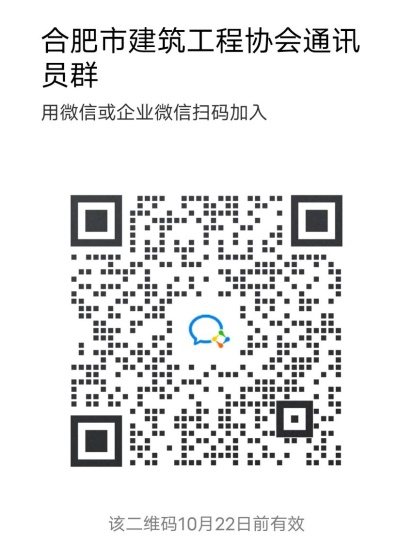 姓  名性别职 务电  话手  机